evsjv‡`k †ijI‡q miKvwi bvwRgDÏxb D”P we`¨vjq,Ck¦i`x,cvebv|(EIIN)-1255006ô †kÖwY‡Z QvÎ/QvÎx fwZ©I Av‡e`b cÎ-2023Bs1| QvÎ/QvÎxibvg (evsjvq) t ...............................................................................................................................................2| QvÎ/QvÎxibvg (Bs‡iRxeoAÿ‡i) t ................................................................................................................................3| QvÎ/QvÎxiRb¥ ZvwiL (Bs‡iRxmbAbyhvqx) t .........................................................................................QvÎQvÎx     |4| QvÎ/QvÎxieqm (01-01-2023BsZvwi‡L)t ...............................eQi,................................ gvm, ..................................w`b|5| QvÎ/QvÎxiRb¥ wbeÜb b¤^i t ......................................................................................................ag©t................................6| cÂg †kÖwY‡ZAa¨q‡bimb t						7| cÂg †kÖwY‡ZAa¨qbK…Z we`¨vj‡qibvg I wVKvbvt ..............................................................................................................8| cÂg †kÖwY‡ZAa¨qbK…Z we`¨vj‡qicÖksmvcÎ/QvocÎ/cÖZ¨qbc‡Îi b¤^i t ................................ZvwiLt .................................9| wcZvibvg (evsjvq) t .....................................................................................................................................................10| wcZvibvg (Bs‡iRxeoAÿ‡i) t ....................................................................................................................................11| wcZviRvZxqcwiPqcÎ b¤^it ........................................................................................................................................12| wcZviRb¥ mb` b¤^i t ..................................................................................................................................................13| wcZvi †gvevBj b¤^i t ...................................................................................................................................................14| wcZvi †ckvt ............................................................................................wcZvnZ `wi`ª/f~wgnxbwKbv? nu¨v      , bv     |15| wcZvievwl©KAvq (As‡K) t ...........................K_vqt ....................................................................................................16| wcZviRwgicwigvb (kZvs‡k) t ...............................................................cwiev‡iim`m¨ msL¨v .................................Rb|17| gvZvibvg (evsjvq) t .....................................................................................................gvZvi †ckv.............................18| gvZvibvg (Bs‡iRxeoAÿ‡i) t ...................................................................................................................................19| gvZviRvZxqcwiPqcÎ b¤^it .......................................................................................................................................20| gvZviRb¥ mb` b¤^i t ..................................................................................................................................................21| gvZvi †gvevBj b¤^i t ....................................................................................................................................................22| Awffve‡Kibvg (wcZv-gvZviAeZ©gv‡b) t..................................................................................m¤úK©..............................23| Awffve‡Ki †gvevBj b¤^i t ...........................................................................................................................................24|Awffve‡KiRvZxqcwiPqcÎ b¤^it ...............................................................................................................................25| Awffve‡KiRb¥ mb` b¤^i t ..........................................................................................................................................26| ¯’vqxwVKvbv t MÖvg t............................................................, †cŠimfv t ....................................., IqvW© bs ......................WvKNi t ..................................., _vbv t .................................., †Rjv t ............................, wefvMt ..............................27| eZ©gvbwVKvbv t MÖvg t......................................................, †cŠimfv t ......................................., IqvW© bs .......................WvKNi t ..........................., _vbv t ...................................., †Rjv t ................................., wefvMt ..............................28| †KvUv(cÖ‡hvR¨ †ÿ‡ÎwUK ()wPýw`‡Zn‡e)t (K) †ijI‡q †cvl¨(L) gyw³‡hv×vi mšÍv‡bimšÍvb  (M) Ab¨vb¨29| wcZv/gvZvic`ex t (eZ©gv‡b †ijI‡qi ¯’vqx c‡` Kg©iZKg©KZv©/Kg©Pvixi †ejvq)...............................................................................30| QvÎ/QvÎxi A½xKvi tAvwg GB g‡g© cÖwZkÖæwZ w`‡ZwQ †h, Avwg we`¨vj‡qiwbqg-Kvbyb I AvBb-k„•LjvgvwbqvPwje| we`¨vj‡qiwbgq-Kvbyb I AvBb-k„•Ljvcwicwš’ †KvbKv‡Rwjß _vwKebv| wbqwgZ we`¨vj‡qDcw¯’Z _vwKe| Ab¨_vq KZ…©cÿAvgviweiæ‡× †h †KvbAvBbvbyMe¨e¯’v Aej¤^b Kwi‡Zcvwi‡eb|31| wcZv/gvZv/Awffve‡Ki A½xKvi t							QvÎ/QvÎxi ¯^vÿi I ZvwiLAvwg GB g‡g© wbðqZv w`‡ZwQ †h, AvgvicyÎ/Kb¨v ............................................................................... we`¨vj‡qiwbqg-Kvbyb I AvBb-k„•LjvgvwbqvPwj‡eGes we`¨vjq KZ©„cÿ KZ…©K wbav©wiZnv‡iwbw`©ó mg‡qig‡a¨ wbqwgZgvwmK †eZb, cixÿviwd, †evW© wbav©wiZwd, Dbœqb I Ab¨vb¨ hveZxqcvIbvw`cwi‡kvaKwi‡e| fwZ©iAv‡e`bc‡ÎDwjøwLZ Z_¨vewjm¤ú~Y© mZ¨ I wbfz©jewjqv †NvlbvKwi‡ZwQ| wg_¨v cÖgv‡b GB Av‡e`bcÎAMÖvn¨ nB‡jAvgvi †KvbAvcwË _vwK‡ebv|mshy³ t1| c~‡e© Aa¨vqbK…Z we`¨vj‡qicÖksmvcÎ/QvocÎ/cÖZ¨qbc‡Îid‡UvKwc| 2| b¤^i c‡Îid‡UvKwc|3| wkÿv_x©iRb¥ wbeÜ‡bid‡UvKwc|4|wcZvI gvZviRvZxqcwiPqcÎ I Rb¥ wbeÜ‡bid‡UvKwc| 5| Av‡e`bc‡Îi h_v¯’v‡bwkÿv_x©i iw½b 300 x 300 wc‡·j mvB‡RiQwe ¯‹¨vbK‡iwba©vwiZ¯’v‡buploadKi‡Zn‡e|Avi `yBKwccvm‡cvU© mvB‡RiQweiwcQ‡bwkÿv_x© ¯^vÿiK‡i ¯‹¨vbK…Z QweiwcZv/gvZv/Awffve‡Ki ¯^vÿi I ZvwiLDc‡i ÷ªvcøviwcbw`‡qjvMv‡Zn‡e |32| †ijI‡qi ¯’vqxKg©KZv©/Kg©PviximšÍv‡bi †ÿ‡ÎwefvMxq c` gh©v`viwbqš¿bKvixKg©KZv©igšÍe¨ tRbve/Rbvev................................................................AvgviAax‡b ......................... wefv‡MiGKRbcÖK…Z †ijI‡qKg©KZv©/Kg©Pvix| wZwbeZ©gv‡b ¯’vqx c‡` Kg©iZAv‡Qb| fwZ©iAv‡e`bc‡ÎDwjøwLZ Z_¨vewjwbfz©jGesmZ¨| Av‡e`bKvixQvÎ/QvÎxZvnvicyÎ       , Kb¨vwefvMxq †ijI‡qKg©KZv©i ¯^vÿi, ZvwiL I mxj‡gvniAv‡e`b dig hvPvBKvixic~Y© bv‡gi ¯^vÿi I ZvwiL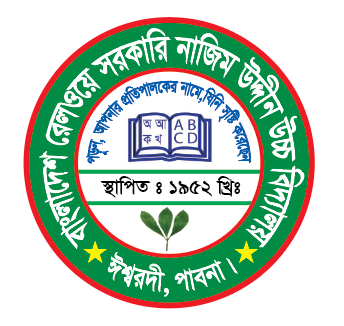 